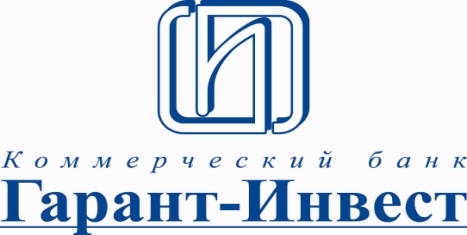 Информация об условиях предоставления, использования и возврата потребительского кредита№ ппНаименование параметраСодержание1.Наименование кредитора, место нахождения постоянно действующего  исполнительного органа, контактный телефон, по которому осуществляется связь с кредитором, официальный сайт, номер лицензии на осуществление банковских операций.Коммерческий банк «Гарант-Инвест» (Акционерное общество) (далее – Банк)Место нахождения: Российская Федерация, 127051, г. Москва, 1-ый Колобовский переулок, д. 23Телефон: +7 (495) 650-90-03Факс: +7 (495) 694-03-86E-mail: bank@gibank.ruСайт: www.gibank.ruЛицензия Банка России №2576 от 24.10.2014.2.Требования к заемщику, выполнение которых является обязательным для предоставления потребительского кредита.Гражданство Российской Федерации. Возраст:На момент заключения кредитного договора потенциальному Заемщику должно быть не менее 20 и не более 55 лет (для женщин) и 60 лет (для мужчин).   Требования к регистрации:Наличие постоянной регистрации на территории Российской Федерации. Требования к стажу:Продолжительность непрерывного стажа работы (на текущем месте работы) не менее 6 месяцев.  Дополнительные требования:  Кредит предоставляется после предоставления потенциальным Заемщиком полного пакета документов на предоставление кредита, проведения анализа финансового положения, предлагаемого им обеспечения, осуществления проверки достоверности данных, предоставленных Заемщиком о себе, кредитной истории, если ранее предоставлялись кредиты в Банке и/или иных кредитных организациях.   Кредит Заемщику предоставляется только в случае наличия у Заемщика финансовых возможностей  исполнять свои обязательства перед Банком.   Предоставление в Банк документов, подтверждающих целевое использование кредита (данное требование не распространяется на  потребительские кредиты в виде «овердрафт» с использованием банковских карт).3.Сроки рассмотрения оформленного заемщиком заявления о предоставлении потребительского кредита и принятия кредитором решения относительно этого заявления, а также перечень документов, необходимых для рассмотрения заявления, в том числе для оценки кредитоспособности заемщика. Срок рассмотрения заявки на кредит – в течение 7 рабочих дней с момента подачи заявки в Банк.Перечень документов: Заявление на кредит (по форме Банка, оригинал).Анкета заемщика (по форме Банка, оригинал).Справка с места работы на бланке организации (подтверждающая место работы, должность Заемщика, период последнего места работы, оригинал).Справки о доходах и суммах налога физического лица (оригинал) и (или) декларация о доходах, заверенная налоговым органом. При наличии активов: банковский счет, пластиковые карты, ценные бумаги, транспортные средства, недвижимость (оригиналы соответствующих документов или копии, удостоверенные Заемщиком).Другие документы: Копии документов, подтверждающих другие доходы заемщика: доходы от арендной платы, дивиденды, доходы от ценных бумаг и иные аналогичные доходы (оригиналы соответствующих документов или копии, удостоверенные Заемщиком).  Срок рассмотрения заявки на кредит в виде «овердрафт» с использованием банковских карт – в течение 5 рабочих дней с момента подачи заявки в Банк.Перечень документов для предоставления потребительского кредита в виде «овердрафт» с использованием банковских карт:Заявление на кредит (по форме Банка, оригинал)Справки о доходах и суммах налога физического лица) (оригинал) и (или) декларация о доходах, заверенная налоговым органом или другие копии документов, подтверждающих другие доходы заемщика: доходы от арендной платы, дивиденды, доходы от ценных бумаг и иные аналогичные доходы (оригиналы соответствующих документов или копии, удостоверенные Заемщиком)4.Виды потребительского кредита.Кредит, кредитная линия  на потребительские нужды, не связанные с осуществлением предпринимательской деятельности, кредит в виде «овердрафт» с использованием банковских карт5.Суммы потребительского кредита и сроки его возврата. Сумма кредита:минимальная сумма кредита:3 000 000 рублей РФ  или эквивалент в валюте; максимальная сумма кредита:- ограничена размером обеспечения на дату выдачи кредита, причем размер кредита и начисленные проценты за весь период кредитования не должны быть больше размера обеспечения с учетом дисконта, применяемого Банком к обеспечению, согласно внутренним нормативным документам Банка.Срок кредита:От 6 месяцев до 36 месяцев Сумма потребительского кредита в виде «овердрафт» с использованием банковских карт определяется Тарифами на выдачу и обслуживание банковских карт КБ «Гарант-Инвест» (АО).  Срок кредитования – период с даты начала предоставления овердрафта до   даты прекращения предоставления денежных средств в рамках настоящего договора. Максимальный Срок кредитования 360 календарных дней. Срок возврата овердрафта составляет период до окончания срока кредитования плюс 30 дней.6.Виды валют, в которых предоставляется потребительский кредит.рубли РФ, доллары США, евро7.Способы предоставления потребительского кредитаБезналичное зачисление суммы кредита на текущий счёт заемщика, открытый в Банке.8.Процентные ставки в процентах годовых, а при применении переменных процентных ставок – порядок их определения, соответствующий требованиям Федерального закона № 353-ФЗ.  от  14% годовых в рублях;   от  6,0% годовых в долларах США от  5,0% годовых  в евро Переменные процентные ставки – не применимо.Процентные ставки по потребительским кредитам в виде «овердрафт» с использованием банковских карт определены Тарифами на выдачу и обслуживание банковских карт КБ «Гарант-Инвест» (АО).8.1.Дата, начиная с которой начисляются проценты за пользование потребительским кредитом, или порядок ее определения.Начисление процентов за пользование Кредитом производится на остаток основного долга (за исключением просроченного основного долга) на начало дня с даты, следующей за датой выдачи кредита, по дату погашения Кредита включительно.9.Виды и суммы иных платежей заемщика по договору потребительского кредита.Отсутствует10.Диапазоны значений полной стоимости потребительского кредита в процентах годовых, определенных с учетом требований Федерального закона № 353-ФЗ.   от 14,00 – в рублях   от 6,000 – в долларах США   от 5,000 – в евро  По договорам потребительского кредита в виде «овердрафт» счета с   использованием банковских карт: 18,000- 19,523 – в рублях (в рамках «зарплатного» проекта) 19,000- 24,837 – в рублях 15, 000- 29,879 – в долларах США и евро11.Периодичность платежей заемщика при возврате потребительского кредита, уплате процентов и иных платежей по кредиту.Погашение основного долга:по согласованному графику, либо в конце срока.Погашение процентов:по согласованному графику (ежемесячно, ежеквартально, в конце срока)12.Способы возврата заемщиком потребительского кредита, уплаты процентов по нему, включая бесплатный способ исполнения заемщиком обязательств по договору потребительского кредита.Исполнение Заемщиком обязательств по договору потребительского кредита осуществляется через Текущий счет путем:При наличии банковской карты Банка, посредством оформления письменного поручения на списание в безакцептном порядке средств с карты Заемщика в  счет погашения кредита и процентов. При наличии текущего счета у Заемщика, открытого в Банке, посредством оформления дополнительного соглашения на перечисление средств с текущего счета в безакцептном порядке, в счет погашения кредита и процентов Путем внесения наличных денежных средств в кассу КБ «Гарант-Инвест» (АО) для зачисления в счет погашения кредита и процентов. Путем перечисления денежных средств со счетов заемщика, открытых в других кредитных организациях.Способы погашения потребительского кредита в виде «овердрафт» с использованием банковских карт (любым способом из описанных): Внесение наличных денежных средств в кассу КБ «Гарант-Инвест» (АО) для зачисления на счет расчетов с использованием банковской карты в счет погашения кредита и процентов.Внесение наличных денежных средств посредством банкоматов и терминалов других кредитных организаций для зачисления на счет расчетов с использованием банковской карты КБ «Гарант-Инвест» (АО) в счет погашения кредита и процентовБезналичным переводом денежных средств с банковского счета Клиента, открытого в  КБ «Гарант-Инвест» (АО) на счет расчетов с использованием банковской карты в счет погашение кредита и процентов. Безналичным переводом денежных средств из других кредитных организаций на счет расчетов с использованием банковской карты в КБ «Гарант-Инвест» (АО) в счет погашение кредита и процентов. Безналичным переводом денежных средств с карты КБ «Гарант- Инвест» (АО) на карту КБ «Гарант-Инвест» (АО) на сайте Банка www.gibank.ru  и в Системе дистанционного банковского обслуживания «Частный клиент» в счет погашения кредита и процентов.Безналичным переводом денежных средств с карты других кредитных организаций на карту КБ «Гарант-Инвест» (АО) в счет погашения кредита и процентов.13.Сроки, в течение которых заемщик вправе отказаться от получения потребительского кредита.Заемщик вправе отказаться от получения потребительского кредита в течение 5 (пяти) рабочих дней со дня предоставления заемщику договора потребительского кредита. В случае получения Банком подписанного договора потребительского кредита по истечении 5 (пяти) рабочих дней со дня предоставления заемщику договора потребительского кредита, договор не считается заключенным.Заемщик вправе отказаться от потребительского кредита в виде «овердрафт» с использованием банковских карт до заключения Договора.14.Способы обеспечения исполнения обязательств по договору потребительского кредита.финансовые ресурсы заемщика/ третьего лица;долговые обязательства Банка, принадлежащие Заемщику / третьему лицу  (векселя, депозитные и сберегательные сертификаты, иные аналогичные долговые обязательства); недвижимость, принадлежащая Заемщику / третьему лицу (имущество должно быть застраховано в пользу Банка);автотранспорт, принадлежащий Заемщику / третьему лицу (имущество должно быть застраховано в пользу Банка);Поручительство супруга (супруги), иное.По договору потребительского кредита в виде «овердрафт» с использованием банковских карт предоставление обеспечения не предусмотрено.15.Ответственность заемщика за ненадлежащее исполнение договора потребительского кредита, размеры неустойки (штрафа, пени), порядок ее расчета, а также информация о том, в каких случаях данные санкции могут быть применены. В случае несвоевременного погашения Заемщиком суммы основного долга  Банк начисляет Заемщику проценты  в размере, указанном в п. 8.В случае неисполнения (ненадлежащего исполнения) обязательств Заемщика по возврату суммы основного долга и (или) уплате процентов, Заемщик уплачивает Банку неустойку (пени) в размере 20 % (Двадцать процентов) годовых от суммы просроченного платежа (основного долга и/или процентов).По договору потребительского кредита в виде «овердрафт» с использованием банковских карт:при возникновении просроченной задолженности Банк продолжает начислять проценты, установленные договором, на сумму просроченного платежа за весь период с даты, следующей за датой, когда обязательств должно было быть исполнено, до даты погашения задолженности Заемщиком. Кроме того, Банк начисляет Заемщику, а Заемщик обязуется уплатить штрафные санкции за неисполнение или ненадлежащее исполнение Заемщиком своих обязательств по возврату задолженности, в виде процентов, начисляемых на сумму просроченного платежа за каждый день просрочки, рассчитанных исходя из годовой процентной ставки, указанной договоре, но не более 20 % (Двадцати) процентов годовых.На период существования просроченной задолженности овердрафтное кредитование временно приостанавливается до даты (включительно) погашения просроченной задолженности. Банк вправе приостановить действие Карты до момента погашения просроченной задолженности.16.Информация об иных договорах, которые заемщик обязан заключить, и (или) иных услугах, которые он обязан получить в связи с договором потребительского кредита, а также информация о возможности заемщика согласиться с заключением таких договоров и (или) оказанием таких услуг либо отказаться от них.Договор текущего счета (в случае отсутствия открытого счета в Банке у Заемщика).Договор страхования недвижимого (движимого) имущества в пользу Банка, предоставляемого в качестве обеспечения исполнения обязательств по договору.Услуги в рамках обслуживания международной банковской карты Клиента, согласно «Тарифам на получение и использование банковских карт VISA, MasterCard и Мир КБ «Гарант-Инвест» (АО) и «Правилам обслуживания и условиям выпуска банковских карт КБ «Гарант-Инвест» (АО).17.Информация о возможном увеличении суммы расходов заемщика по сравнению с ожидаемой суммой расходов в рублях, в том числе при применении переменной процентной ставки, а также информация о том, что изменение курса иностранной валюты в прошлом не свидетельствует об изменении ее курса в будущем (для потребительских кредитов виностранной валюте).Не применимо18.Информация об определении курса иностранной валюты в случае, если валюта, в которой осуществляется перевод денежных средств кредитором третьему лицу, указанному заемщиком при предоставлении потребительского кредита, может отличаться от валютыпотребительского кредита.Конвертация денежных средств в валюту, отличную от валюты кредита, осуществляется по курсу, устанавливаемому Банком на дату конвертации.19.Информация о возможности запрета уступки кредитором третьим лицам прав (требований) по договору потребительского кредита.Банк вправе уступить права требования по настоящему договору потребительского кредита  третьим лицам, в том числе лицам, не имеющим лицензии на право осуществления банковской деятельности.20.Порядок предоставления заемщиком информации об использовании потребительского кредита (при включении в договор потребительского кредита условия об использовании заемщиком полученного потребительского кредита на определенные цели).Заемщик предоставляет в Банк документы, подтверждающие целевое использование кредита, не позднее 3-х рабочих дней, следующих за днем расходования кредитных средств.21.Подсудность споров по искам кредитора к заемщику.Иски кредитора к заемщику рассматриваются в суде в пределах субъекта РФ по месту нахождения заемщика.22.Формуляры или иные стандартные формы, в которых определены общие условия договора потребительского кредита.Условия предоставления Банком физическим лицам потребительских кредитов и потребительских кредитов в виде «овердрафт» с использованием банковских карт (документ размещен в местах оказания услуг (местах приема заявлений о предоставлении потребительского кредита (займа), в том числе на сайте  www.gibank.ru)  